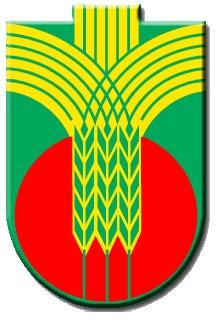 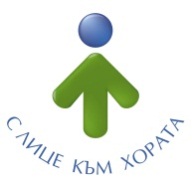 Ул.”Независимост” № 20, централа: 058/600 889; факс: 058/600 806; e-mail: obshtina@dobrichka.bg; web site: www.dobrichka.bgОБЯВАОбщина Добричка търси да назначиСпециалист „Строителен техник и незаконно строителство”Кратко описание на длъжността: Изработва дългосрочни и годишни програми по строителство и благоустрояване на селата. Подготвя документи по провеждане на търгове за възлагане на обществени поръчки в строителството по закона за обществени поръчки. Изработва количествени и стойностни сметки за обекти. Контролира и приема строителни и монтажни работи. Осъществява контрол на извършваното строителството при спазване изискванията на ЗУТ и ЗАНН.•	Изисквана минимална степен за завършено образование: средно•	Професионална област: строителство и архитектура /всички специалности/.•	Професионален опит:  не се изисква•	Допълнителна квалификаци:-	Компютърни умения - MS office (Excel и Word – много добро ниво); Internet;:-	Способност да разчита устройствени планове и инвестиционни проекти.•	Допълнителни умения, носещи предимство на кандидата: -	професионален опит;-	опит в изготвянето на документация на процедури по Закона за обществени поръчки;-	опит в сферата на изграждането и контрол при изпълнението на строежи.Документите за кандидатстване се подават в стая 105 на общинската администрация, гр.Добрич, ул. „Независимост“ № 20 в срок до 10 октомври 2019 год.